Kui palju mõjutab valgus veetaime või maismaataime fotosünteesi intensiivsust?	Vanuseaste: gümnaasiumMaterjali tüüp: õpilaste tööleht (põhivariant)Eesmärk: katsedisaini, andmete analüüsi ja esitamise oskuste arendamine; taimede fotosünteesi intensiivsuse määramine hapniku ja/või süsihappegaasi mõõtmise kaudu;Seos õpitulemustega: 1) oskab viia läbi mõõtmist, kasutades andmelugereid, CO2  ja O2 sensoreid;2) kavandab ja viib läbi eksperimente lähtuvalt loodusteaduslikust meetodist;3) väärtustab loodusteaduslikku meetodit usaldusväärsete järelduste tegemisel 4) selgitab keskkonnategurite osa hingamisetappide toimumises;5) seostab abiootiliste tegurite toimet taimede elutegevusele; 6) oskab koostada, analüüsida graafilist andmete esitust, esitada hüpoteesi/uurimisküsimust, ning koostada järeldust;Põhimõisted: fotosüntees, rakuhingamine, autotroof, heterotroof, pH.1. TAUSTINFOVastake järgmistele küsimustele:A.  Fotosünteesi üldvõrrand on   …………………………………………………………………………………………………………………..B.  Milliste lähteainete ja saaduste koguseid on võimalik antud katses mõõta? …………………………………………………………………………………………………………………C.  Millised tegurid ja mil viisil mõjutavad taimede fotosünteesi intensiivsust vees?        ………………………………………………………………………………………………………………………………………………………………………………………………………………………………………………………………………………………………………………………………D.  Kas kõigil taimedel on kohastumus, et mida rohkem valgust, seda paremini ta kasvab ehk fotosünteesib?……………………………………………………………………………………………………………………………………………………………………………………………………………………………………..2.  KATSEVAHENDIDVernier andmelugeja, valgustugevuse andur, gaasilise ja/või lahustunud hapniku andur, süsihappegaasi andur, veetaimed või nt salatilehed, kahe auguga biokambrid, pimenduskott, lamp.3. KATSE PLANEERIMINE JA HÜPOTEESIDFotosünteesi intensiivsuse hindamine biokambris nõuab aega, ühele mõõtmisele umbes 15–20 minutit.Kui teil on võimalik kasutada ainult ühte gaaside andurit, siis saab ka sellega katse tulemused. Sel juhul kasutate ühe auguga biokambrit. Gaasilise hapniku andurit kasutate maismaataimega katset tehes, ja lahustunud hapniku andurit kasutate, kui on veetaimed vees. Mõned veetaimed, nt kanada vesikatk, kannatab päris kaua ka niiskes keskkonnas olemist ja siis saab kasutada gaasilise hapniku andurit.  Taimset massi peab olema päris palju,  parem oleks võtta suurem biokamber või siis tavaline täita rohkelt. Ühendage biokamber gaaside anduriga/tega ning andmelugejaga. Esitage hüpotees  valguse mõju kohta. ………………………………………………………………………………………………………………………………………………………………………….…………………………………………………………Katse planeerimisel lähtuge enda püstitatud hüpoteesidest.  Pöörake tähelepanu: Kuidas hoiate katse jooksul nende tegurite püsivuse, mis ei tohi muutuda?………………………………………………………………………………………………………………….………………………………………………………………………………………………………………….Milliseid andureid kasutate? …………………………………………………………………………………………………………KATSE LÄBIVIIMINE JA TULEMUSEDÜhendage biokamber gaaside anduriga/tega ning andmelugejaga. Saate luua erinevaid valgustugevusi  lambiga, pimendamisega ja akna alla valguse kätte panemisega. Ühes katses tulemuse saamiseks kulub 20 minutit. Iga 5 minuti järel  võtke näit.Märkige tabelisse, milliste valgusintensiivsuste (lux-ides) juures te mõõdate: katse 1, katse 2 ja katse 3 –s.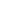 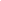  KOKKUVÕTE JA JÄRELDUSEDEsitage tulemused graafiliselt. Graafikule pange pealkiri, telgede väärtused ja nimetused .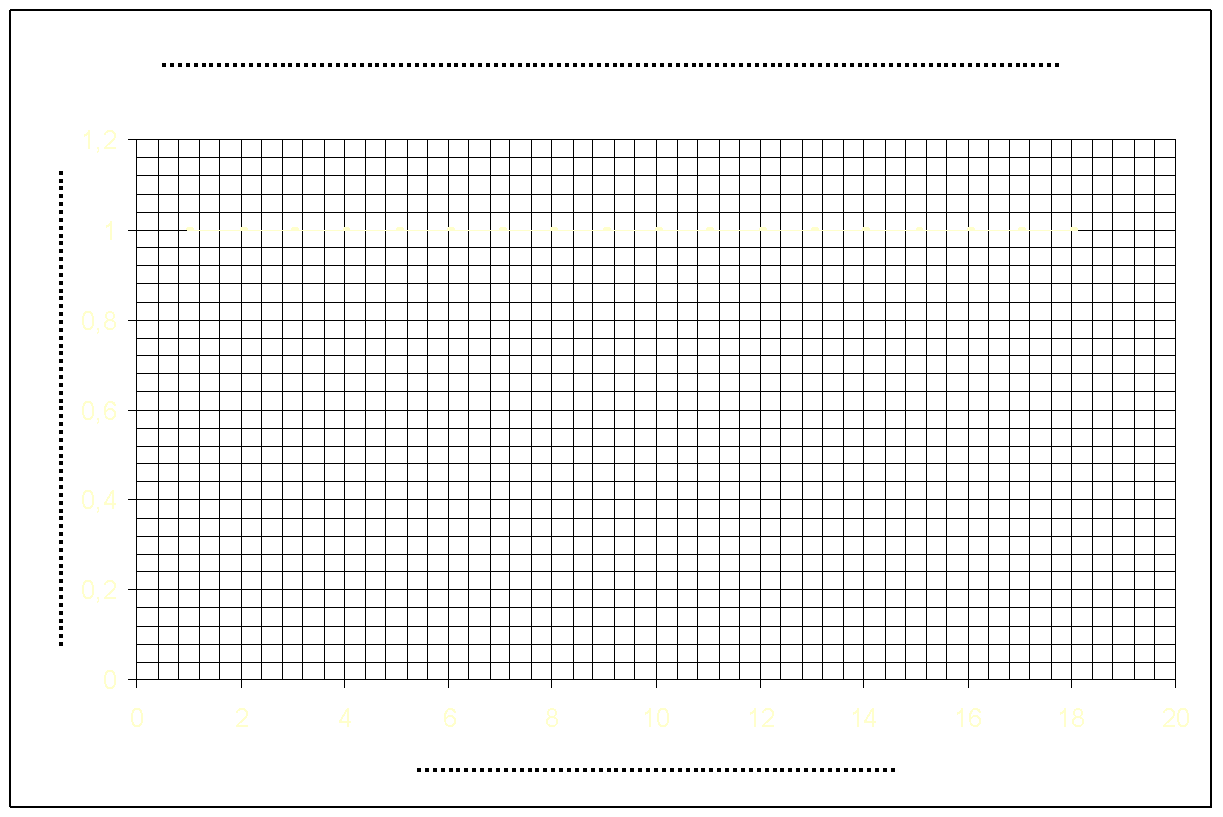 Sõnastage kokkuvõte ja vastused hüpoteesidele. …………………………………………………………………………………………………………………………………………………………………………………………………………………………………………………………………………………………………………………………………………………………………………………………………………………………………………………………………………Katse 1                                       Katse 2                                      Katse 3Katse 1                                       Katse 2                                      Katse 3Katse 1                                       Katse 2                                      Katse 3Katse 1                                       Katse 2                                      Katse 3Katse 1                                       Katse 2                                      Katse 3Katse 1                                       Katse 2                                      Katse 3Katse 1                                       Katse 2                                      Katse 3Katse 1                                       Katse 2                                      Katse 3Katse 1                                       Katse 2                                      Katse 3Katse 1                                       Katse 2                                      Katse 3Katse 1                                       Katse 2                                      Katse 3Katse 1                                       Katse 2                                      Katse 3510152051015205101520HapnikLahustunud hapnikSüsihappegaas